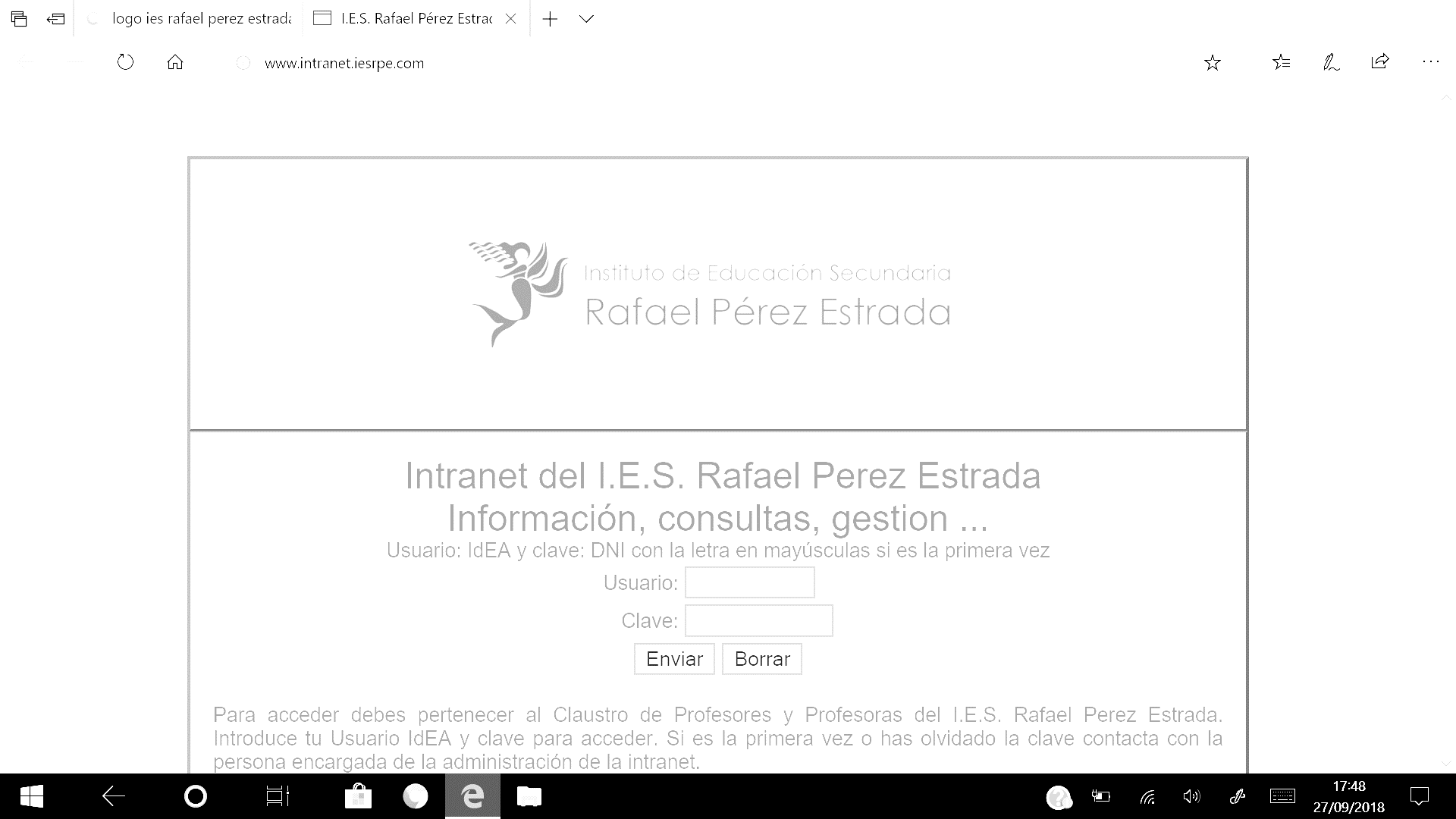 INFORME DE SEGUIMIENTO (CURSO ACADÉMICO 2018/2019)PRIMERA PARTEPRIMERA PARTEPRIMERA PARTEMateria pendiente: Matemáticas 3º ESO académicasMateria pendiente: Matemáticas 3º ESO académicasMateria pendiente: Matemáticas 3º ESO académicasFecha de entrega fichas: 22 de Enero de 2019 (10:15-11:15)Fecha de entrega fichas: 22 de Enero de 2019 (10:15-11:15)Fecha de prueba escrita: (concretar con cada profesor)22 de Enero de 2019 (10:15-11:15)Contenidos:Tema 1: Fracciones y decimales.Tema 3: Problemas aritméticos.Tema13: Tablas y gráficos estadísticos.Tema 14: Parámetros estadísticos.Tema 1: Fracciones y decimales.Tema 3: Problemas aritméticos.Tema13: Tablas y gráficos estadísticos.Tema 14: Parámetros estadísticos.Criterios de evaluación:Las notas cuatrimestrales se ponderarán teniendo en cuenta si ha realizado correctamente los ejercicios propuestos al cuatrimestre y el examen en su caso, en proporción 20% y 80% respectivamente. La nota final será la media de las dos notas parciales, siempre que ninguna sea inferior a 4.La entrega de las actividades es imprescindible para presentarse a las pruebas escritas y recuperar la evaluación.Criterios de evaluación:Las notas cuatrimestrales se ponderarán teniendo en cuenta si ha realizado correctamente los ejercicios propuestos al cuatrimestre y el examen en su caso, en proporción 20% y 80% respectivamente. La nota final será la media de las dos notas parciales, siempre que ninguna sea inferior a 4.La entrega de las actividades es imprescindible para presentarse a las pruebas escritas y recuperar la evaluación.Criterios de evaluación:Las notas cuatrimestrales se ponderarán teniendo en cuenta si ha realizado correctamente los ejercicios propuestos al cuatrimestre y el examen en su caso, en proporción 20% y 80% respectivamente. La nota final será la media de las dos notas parciales, siempre que ninguna sea inferior a 4.La entrega de las actividades es imprescindible para presentarse a las pruebas escritas y recuperar la evaluación.